GUTTARAlkoholový prostředek určený pro rychlou dezinfekci povrchůOblast použití: - Guttar je biocidní přípravek (typ PT2) určený pro rychlou dezinfekci povrchů a ploch ve zdravotnictví a komunální oblasti (budovy, doprava apod.). - účinnost – baktericidní (ČSN EN 13727+A2, ČSN EN 13697)                  - fungicidní (ČSN EN 13624, ČSN EN 13697)                  - mykobaktericidní a tuberkulocidní ( ČSN EN 14348)                  - virucidní (ČSN EN 14476+A1)Používejte biocidní přípravky bezpečně. Před použitím si vždy přečtěte údaje na obalu a připojené informace o přípravku.Fyzikálně-chemické vlastnosti výrobku:Aplikace přípravku a podmínky použití:Prostředek je určen pro dezinfekci povrchů tzv. technologií postřiku tj. rovnoměrného nanesení aerosolu na dezinfikovanou plochu. Základní podmínky aplikace jsou uvedeny v následující tabulce: Dezinfikovaný povrch musí být zbaven hrubých nečistot. Přípravek se aplikuje nástřikem koncentrátu na povrch ze vzdálenosti 20 – 30 cm, přípravek se rozetře po povrchu sterilním mulem, jednorázovým ubrouskem, a nechá se zaschnout. Nejúčinnější postup je postřik, rozetření přípravku, další postřik a zaschnutí přípravku.Materiálová snášenlivost: Upozornění: dodavatel doporučuje vhodnost aplikace prostředku na citlivých materiálech odzkoušet. Prostředek smí být použit jen v zařízeních, u nichž je vyloučena možnost průniku prostředku do elektrických částí.Údaje o složení a nebezpečnosti přípravku:  Přípravek obsahuje: propan-2-ol 33 g/100 g, ethanol 31,5 g/100 g, didecyldimethylamonium chlorid 0,08 g /100 g, N-(3-aminopropyl)-N-dodecylpropan-1,3-diamin 0,06 g/100 gStandardní věty o nebezpečnosti:. Vysoce hořlavá kapalina a páry. Může způsobit ospalost nebo závratě. Způsobuje vážné podráždění očí. Pokyny pro první pomoc:  PŘI POŽITÍ: Vypláchněte ústa vodou. NEVYVOLÁVEJTE zvracení. Neprodleně vyhledejte lékařskou pomoc a ukažte toto označení, nebo etiketu.PŘI VDECHNUTÍ: Přeneste osobu na čerstvý vzduch a ponechte ji v poloze usnadňující dýchání. Nenechejte prochladnout. Při zástavě dechu, nebo nepravidelném dýchání zahajte umělé dýchání z plic do plic. Přetrvává-li dráždění nebo jiné celkové příznaky vyhledejte lékařskou pomoc.PŘI STYKU S KŮŽÍ (nebo s vlasy): Opláchněte kůži vodou. Při přetrvávajícím dráždění nebo při známkách poleptání vyhledejte lékařskou pomoc.PŘI ZASAŽENÍ OČÍ: Několik minut opatrně vyplachujte vodou. Vyjměte kontaktní čočky, jsou-li nasazeny a pokud je lze vyjmout snadno. Pokračujte ve vyplachování. Oči promývejte velkým množstvím pokud možno vlahé tekoucí vody nejméně 15 minut při násilně otevřených víčkách a vyhledejte lékařskou pomoc.Pokyny pro manipulaci a skladování:Manipulace: Dodržujte všeobecné hygienické předpisy pro práci s chemikáliemi. Zabraňte kontaktu s pokožkou a očima, používejte osobní ochranné pracovní pomůcky a dodržujte základní zásady práce s chemickými látkami. Zabraňte tvorbě plynů a par v koncentracích přesahujících nejvyšší přípustné limity pro ovzduší (NPK - P). Zajistěte účinné větrání pracovního prostoru. Při použití přípravku nekuřte a odstraňte možné zdroje zapálení.Výrobce nedoporučuje: použití přípravku pro jiný účel než pro který je určen.Skladování: pouze v originálních obalech při teplotě 5 až 25°C mimo přímé působení slunečního záření a tepelných zdrojů. Dbejte pokynů uvedených na etiketě přípravku. Uchovávejte odděleně od potravin, nápojů a krmiv. Zabraňte styku s kysele reagujícími a oxidujícími látkami. Společné skladování: skladujte v souladu s platnými právními předpisy. Přeprava: je nebezpečné zboží – UN 1987, ALKOHOLY, J.N. (Isopropanol, Ethanol).Pokyny pro likvidaci:Odstraňte obsah a obal podle vnitrostátních předpisů.Likvidace odpadů: Nespotřebované zbytky se likvidují jako nebezpečný odpad. Koncentrát nevylévat do odpadu.Likvidace obalů: Prázdné obaly vypláchněte vodou a dejte do tříděného odpadu.VzhledHustota při 20 °C (kg/l)pH (prostředku, 20 °C)čirá kapalinacca 0,9< 11,5Způsob naneseníTeplota čištěného povrchu (° C)Doba expozice, účinnostSpotřeba prostředku (ml/m2)Pomocí rozprašovačemax. 255 min; baktericidní, fungicidní15 min, baktericidní, fungicidní,                Mykobaktericidní a tuberkulocidní                virucidní                          Vaccinia virus                           Murine norovirus                           Adenovirus                           Polioviruscca 40Aplikace prostředku je vhodnáPro dezinfekci povrchů stálých vůči vodě. Aplikace prostředku není vhodnáPro dezinfekci í povrchů vyrobených z akrylátového skla.Symbol: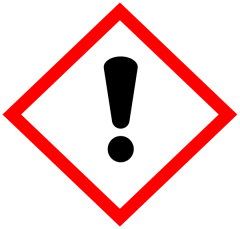 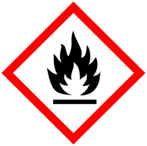 Signální slovo:Nebezpečí